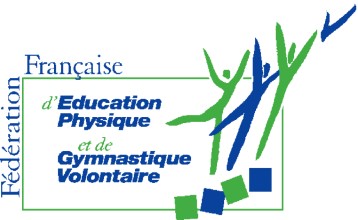 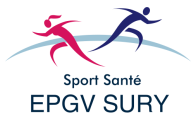 FICHE ADHESION SAISON 2022-2023		NOM	________________________		PRENOM   ___________________		Né(e) le   _____/______/__________		Adresse   ____________________________________________________________		Tel    _______________________ Mail (en majuscules) ________________________________________    Toute adhésion à notre Association ouvre droit à des cours de Gymnastique Volontaire donnés par des professeurs agréés.Les tarifs appliqués comprennent le montant de la licence reversée à la Fédération, les frais de gestion et les frais de fonctionnement (principalement la rémunération des professeurs).TARIFS INCHANGES APPLICABLES POUR LA SAISON 2022/2023.		Cours Femmes 			130.00 € 	(possibilité plusieurs cours)			Cours Hommes			115.00 € 	(possibilité 1 cours Homme et 1 cours Mixte)		Cours Gym Douce Mixte	   	100.00 €	 	(donnant droit à 1 cours)			INSCRIPTIONNouvelle adhésion				Renouvellement adhésion		   	  												(Possibilité en 3 fois)					Cours Femmes			130.00 €		(50 € -40 €- 40 €)				      	Cours Gym Douce Mixte		100.00 €		(40 € -30 € -30 €)					Cours Hommes			115.00 €		(45 € -35€ -35 €)	Ci- joint :	Espèces     	1 chèque	3 chèques	Coupon sport		Chèque vacancesNOUVEAUTE : Le Certificat Médical n’est plus obligatoire si vous avez répondu NON à toutes les questions du questionnaire Médical (ci-joint ou à télécharger).Sauf indication contraire expressément formulée, ce document vaut « autorisation de droit à l’image ».						Le ………………………………………		Signature